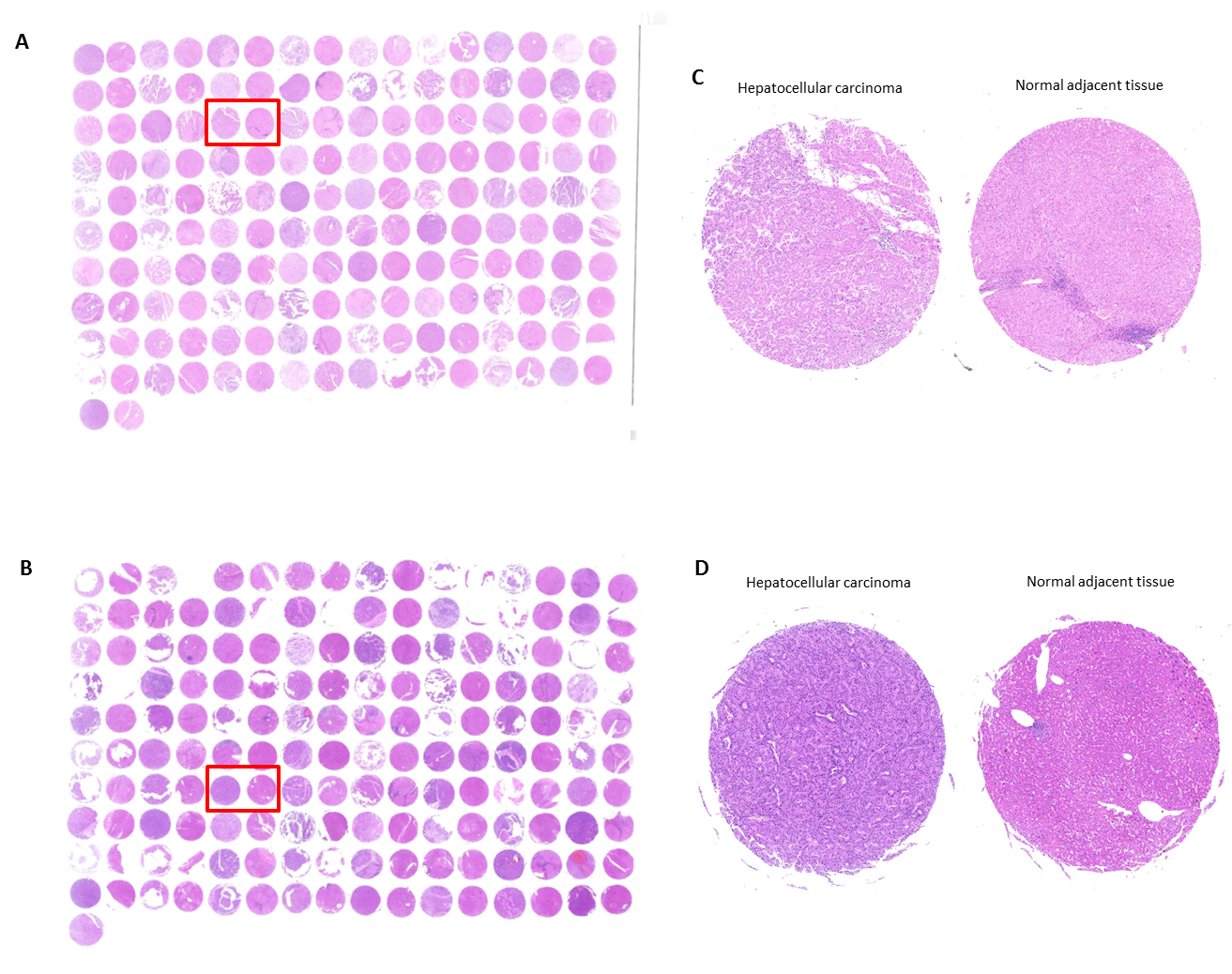 Supplementary Figure S1: H&E staining of the two TMAs.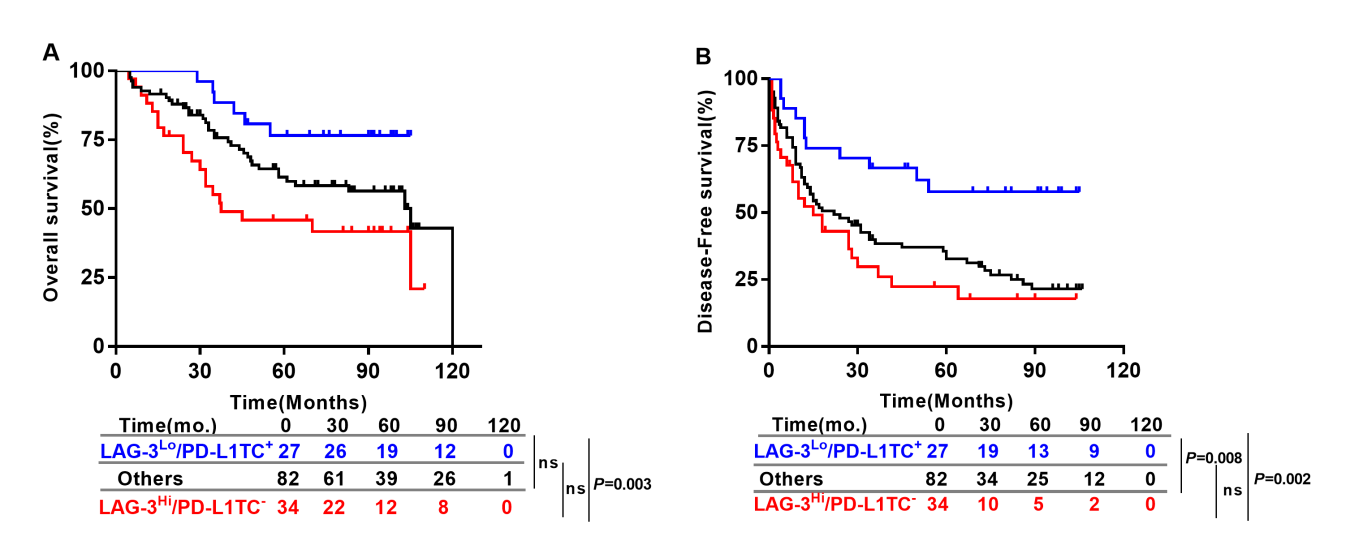 Supplementary Figure S2: HCC-specific OS and DFS of LAG-3+cells levels plusPD-L1 status on TC in the combined cohorts.Combination of the densities of LAG-3+cells and PD-L1 status on TC in relation to HCC-specific OS (A) and DFS (B) using Kaplan-Meier analysis. Differences in survival were analyzed by log-rank test. Others: the patients with low densities of LAG-3+cells and negative PD-L1 status on TC or high densities of LAG-3+cells and positive PD-L1 status on TC. The number of patients at risk was reported. Abbreviations: TC, tumor cells; IC, immune cells.